August 7, 2022   9th Sunday after Pentecost         11 AM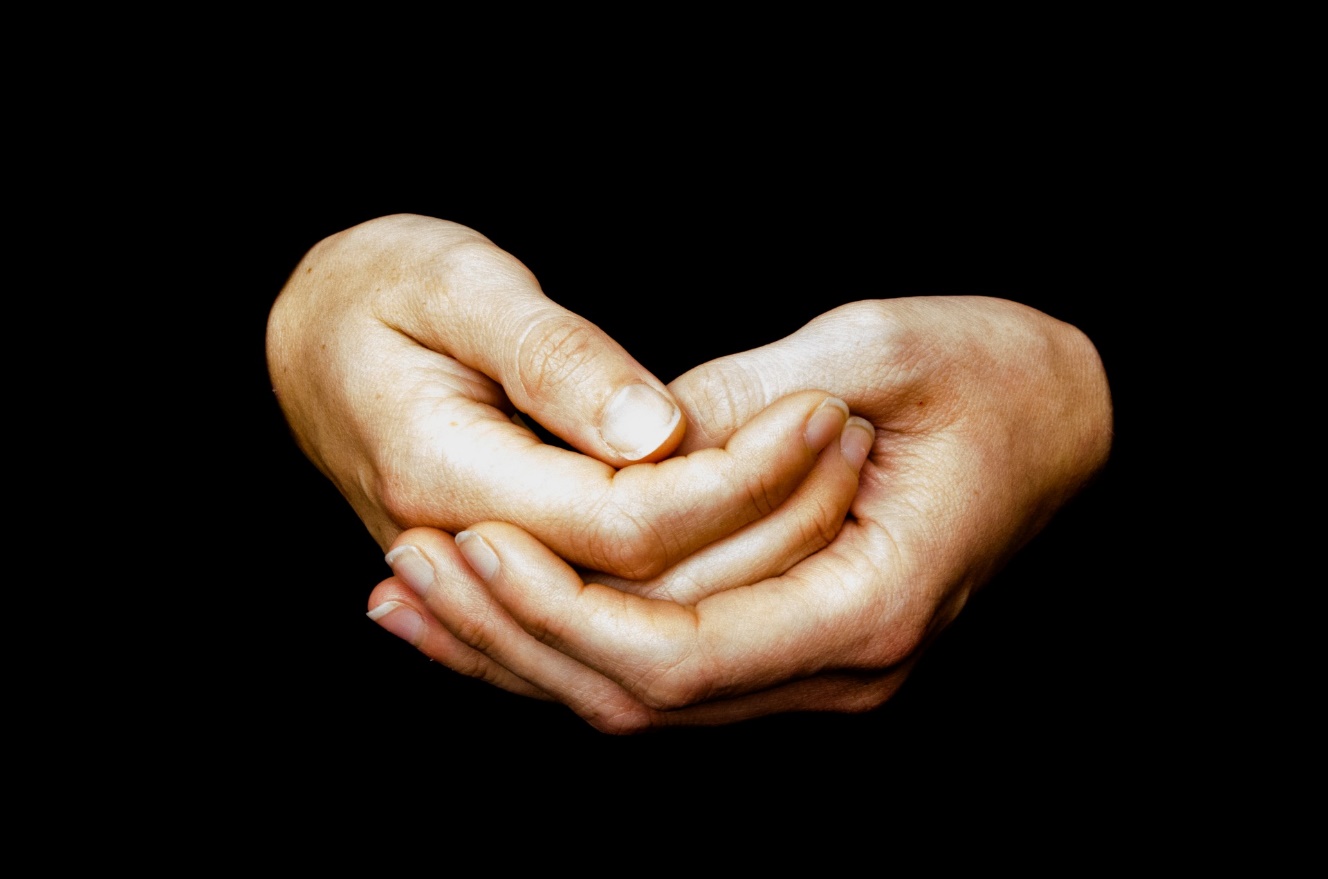  from PublicDomainPictures.net PRELUDE                                   Prelude in F Major                                             Bach   WELCOME              				                                                 Jeff CourterCALL TO WORSHIP OPENING PRAYER  HYMN  #475		     “Come, Thou Fount of Every Blessing”1 Come, thou Fount of every blessing; tune my heart to sing thy grace;
streams of mercy, never ceasing, call for songs of loudest praise.
Teach me some melodious sonnet, sung by flaming tongues above;
praise the mount! I’m fixed upon it, mount of God’s unchanging love!2 Here I raise my Ebenezer; hither by thy help I’m come;
and I hope, by thy good pleasure, safely to arrive at home.
Jesus sought me when a stranger, wandering from the fold of God;
he, to rescue me from danger, interposed his precious blood.3 O to grace how great a debtor daily I’m constrained to be!
Let that grace now, like a fetter, bind my wandering heart to thee.
Prone to wander, Lord, I feel it, prone to leave the God I love;
here’s my heart; O take and seal it; seal it for thy courts above.CALL TO CONFESSION PRAYER OF CONFESSION  Hymn #442		    “Just as I Am, Without One Plea” (first verse)Just as I am, without one plea but that thy blood was shed for me,
and that thou biddest me come to thee, O Lamb of God, I come; I come!ASSURANCE OF GOD’S LOVE  RESPONSE: HYMN #582	   “Glory to God”  1 Glory to God, whose goodness shines on me,     and to the Son, whose grace has pardoned me,      and to the Spirit, whose love has set me free.
     As it was in the beginning, is now and ever shall be. Amen.2 World without end, without end. Amen.
   World without end, without end. Amen.
   World without end, without end. Amen.
   As it was in the beginning, is now and ever shall be. Amen.       PEACE       Let there be peace on earth.And let it begin with me.The peace of Christ be with you.  And also with you.RESPONSIVE READING       Psalm 33:12-22 (NRSVUE)	Happy is the nation whose God is the Lord,
    the people whom he has chosen as his heritage.The Lord looks down from heaven; he sees all humankind.
From where he sits enthroned he watches all the inhabitants of the earth—
he who fashions the hearts of them all and observes all their deeds.
A king is not saved by his great army;
    a warrior is not delivered by his great strength.
The war horse is a vain hope for victory,     and by its great might it cannot save.Truly the eye of the Lord is on those who fear him,     on those who hope in his steadfast love,
to deliver their soul from death and to keep them alive in famine.Our soul waits for the Lord; he is our help and shield.
Our heart is glad in him because we trust in his holy name.
Let your steadfast love, O Lord, be upon us, even as we hope in you.FIRST READING               Hebrews 11:1-3,8-16 (NRSVUE)	1Now faith is the assurance of things hoped for, the conviction of things not seen. 2 Indeed, by faith our ancestors received approval. 3 By faith we understand that the worlds were prepared by the word of God, so that what is seen was made from things that are not visible. 
8 By faith Abraham obeyed when he was called to set out for a place that he was to receive as an inheritance, and he set out, not knowing where he was going. 9 By faith he stayed for a time in the land he had been promised, as in a foreign land, living in tents, as did Isaac and Jacob, who were heirs with him of the same promise. 10 For he looked forward to the city that has foundations, whose architect and builder is God. 11 By faith, with Sarah’s involvement, he received power of procreation, even though he was too old, because he considered[a] him faithful who had promised. 12 Therefore from one person, and this one as good as dead, descendants were born, “as many as the stars of heaven and as the innumerable grains of sand by the seashore.”13 All of these died in faith without having received the promises, but from a distance they saw and greeted them. They confessed that they were strangers and foreigners on the earth, 14 for people who speak in this way make it clear that they are seeking a homeland. 15 If they had been thinking of the land that they had left behind, they would have had opportunity to return. 16 But as it is, they desire a better homeland, that is, a heavenly one. Therefore God is not ashamed to be called their God; indeed, he has prepared a city for them.SECOND READING         Luke 12:32-40 (NRSVUE)32 “Do not be afraid, little flock, for it is your Father’s good pleasure to give you the kingdom. 33 Sell your possessions and give alms. Make purses for yourselves that do not wear out, an unfailing treasure in heaven, where no thief comes near and no moth destroys. 34 For where your treasure is, there your heart will be also.35 “Be dressed for action and have your lamps lit; 36 be like those who are waiting for their master to return from the wedding banquet, so that they may open the door for him as soon as he comes and knocks. 37 Blessed are those slaves whom the master finds alert when he comes; truly I tell you, he will fasten his belt and have them sit down to eat, and he will come and serve them. 38 If he comes during the middle of the night or near dawn and finds them so, blessed are those slaves.39 “But know this: if the owner of the house had known at what hour the thief was coming, he would not have let his house be broken into. 40 You also must be ready, for the Son of Man is coming at an hour you do not expect.”SERMON                  	            “Faithful Living, Faithful Giving”	               Jeff CourterHYMN #697			          “Take My Life”	1 Take my life and let it be consecrated, Lord, to thee;
take my moments and my days; let them flow in ceaseless praise;
let them flow in ceaseless praise.2 Take my hands and let them move at the impulse of thy love;
take my feet and let them be swift and beautiful for thee,
swift and beautiful for thee.3 Take my voice and let me sing always, only, for my King;
take my lips and let them be filled with messages from thee,
filled with messages from thee.4 Take my silver and my gold; not a mite would I withhold;
take my intellect and use every power as thou shalt choose,
every power as thou shalt choose. 5 Take my will and make it thine; it shall be no longer mine.
Take my heart, it is thine own; it shall be thy royal throne,
it shall be thy royal throne. 6 Take my love; my Lord, I pour at thy feet its treasure store;
take myself and I will be ever, only, all for thee,
ever, only, all for thee.PROFESSION OF FAITH      THE NICENE CREED                                   		            We believe in one God, the Father, the Almighty, maker of heaven and earth, of all that is, seen and unseen.  We believe in one Lord, Jesus Christ, the only Son of God, eternally begotten of the Father, God from God, Light from Light, true God from true God, begotten, not made, of one Being with the Father; through him all things were made.  For us and for our salvation he came down from heaven, was incarnate of the Holy Spirit and the Virgin Mary and became truly human.  For our sake he was crucified under Pontius Pilate; he suffered death and was buried. On the third day he rose again in accordance with the Scriptures; he ascended into heaven and is seated at the right hand of the Father.  He will come again in glory to judge the living and the dead, and his kingdom will have no end.  We believe in the Holy Spirit, the Lord, the giver of life, who proceeds from the Father and the Son, who with the Father and the Son is worshiped and glorified, who has spoken through the prophets.  We believe in one holy catholic and apostolic Church.  We acknowledge one baptism for the forgiveness of sins.  We look for the resurrection of the dead, and the life of the world to come.  Amen.PRAYERS OF THE PEOPLE OFFERING/OFFERTORY                  Andante                                        Cesar Franck    OFFERING SONG #328    “Praise God, All You Nations” (DaNase)Praise God, all you nations. People of God, sing praise!
Praise God, all you nations. People of God, sing praise:
God’s love is great and endures forever.
Praise God, all you nations. People of God, sing praise!PRAYER OF DEDICATION SACRAMENT OF THE LORD’S SUPPERANNOUNCEMENTSCLOSING HYMN #494	“Jesus, Thou Joy of Loving Hearts”1 Jesus, thou joy of loving hearts, thou fount of life, thou light of all,
from the best bliss that earth imparts we turn, unfilled, to heed thy call.2 Thy truth unchanged hath ever stood; thou savest those that on thee call;
to them that seek thee thou art good, to them that find thee, all in all.3 We taste thee, O thou living bread, and long to feast upon thee still;
we drink of thee, the fountainhead, and thirst our souls from thee to fill.4 Our restless spirits yearn for thee, where'er our changeful lot is cast,
glad when thy gracious smile we see, blest when our faith can hold thee fast.5 O Jesus, ever with us stay; make all our moments calm and bright.
O chase the night of sin away; shed o'er the world thy holy light.BENEDICTIONPOSTLUDE	                                    Fantasy                                             Frescobaldi             	 UPCOMING CALENDARMONDAY, 7:00 PM – Meditation & Prayer Group, sanctuaryTHURSDAY, 7:00 PM – Bible Study on Zoom only – we will be studying the book of Luke. (Please read chapter 10; we’re only doing one chapter/study)Here is the login https://us02web.zoom.us/j/8204581305ing ID:      Meeting ID: 820 458 1305; One tap mobile
+19292056099, 8204581305# US (New York)Help Forestdale and IRC Send Kids Back to School this FallTwo of our mission partners, International Rescue Committee and Forestdale, are seeking back to school support for their clients. The Outreach and Engagement Committee (OEC, i.e. Mission Committee) is responding with the 6 + 8 campaign, in which we are asking the congregation to match our donations to both groups. IRC is asking for donations of VISA gift cards of $25 or more to help the families they support, while Forestdale is asking for contributors to “Buy a Backpack” for a $35.00 donation (See more information and a link to contribute online at https://forestdaleinc.networkforgood.com/projects/54904-forestdale-back-to-school-2022.)The OEC is committing to a donation of $210.00 to Forestdale (which buys 6 backpacks), and a donation of $200.00 to IRC (which buys 8 gift cards). With a matching gift from the congregation as a whole, we are hoping to double those donations to $420.00 and $400.00 respectively.
We’re looking to complete both collections by August 14 so the two organizations have time to make their purchases and distribute the supplies before school starts. You may contribute online to Forestdale using the link above if it’s easier for you, but donations of the gift cards for IRC (or cash donations, so we can purchase the gift cards) should be put in the offering plate or mailed to the church office. That way they can all be sent together.First Presbyterian Church of Forest Hills70-35 112th St., Forest Hills, NY 11375  presbyfh.org     David Barnett, Admin.718-268-4036       	Jeff Courter, Pastor,         FirstPresFHNY@gmail.com;                   	rev.jeffrey.courter@gmail.com     ‘Cil Brewer, Clerk of Session              Samira Clarke, Nursery School Director	For offerings/donations:Use Zelle to make Online payments from your bank account. Use this phone number to transfer to the church: 646-577-7967Make checks payable to First Presbyterian Church of Forest Hills and mail check to the church officeGo to our church website: presbyfh.org and click on the “Give Now” icon to set up a paymentSet up a Bill pay from your bankBuilding a Community of Faith, Hope, and Love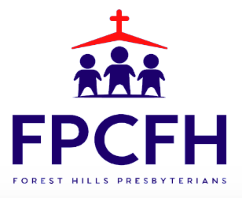 